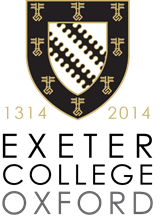 Exeter College Summer Programme (ECSP) Scholarship and Bursary Application Form 2024Exeter College provides a small number of part-fee scholarships and bursaries for students attending the Exeter College Summer Programme. The Exeter College Summer Programme Scholarship and Bursary is an award against the cost of tuition for the Programme.  ECSP scholars will have their Programme tuition fee reduced by the amount of the award but will be responsible for paying the balance of the Programme fee.To apply for an Exeter Summer Programme Scholarship and Bursary, you must have received an offer of admission to ECSP, be in full-time education and have a minimum GPA of 3.8, or equivalent.The deadline for submitting this scholarship and bursary application is 5pm GMT 23rd February 2024.Once complete, please e-mail this form to greg.lewis@exeter.ox.ac.uk using your name as the file name of this form and using ‘Scholarship and Bursary Application - your name’ as the title of your email.  Name:Home University: Major:     GPA: Personal Statement
In no more than 500 words, please explain fully why you are applying for this scholarship and bursary. You should include details of any personal or family circumstances and any academic and/or personal achievements which you consider to be relevant, and any experience(s) of travelling outside your home country.